Задания для совместного закрепления темы детей и родителей.01.03.2020 – 05.03.2020Уважаемые родители, вашему вниманию для повторения и самостоятельного усвоения предлагаем выполнить следующие задания на тему «Мамин праздник».Прочитать стихотворение Е. Серовой «Волшебник». Обсудить и узнать кто этот волшебник.Ответить на вопросы:Почему мама в стихотворении названа волшебником? Какие чудеса она может творить? Кто помогает ей делать чудеса? Волшебник.Волшебники всюду, где дети,Все могут волшебники эти:Умеют испечь пирожки,Умеют лечить синяки.Упала девчушка-малышка,Вскочила лиловая шишка,Но шепчет волшебник:— Не плачь! —Ведь он — замечательныйврач.Не лечит волшебник могучийНи йодом, ни мазью пахучей,Он только подует,погладит,потрёт,Потом поцелует —И всё заживёт!Любовно хранит онРебячий покой.Он добрый-предобрый...Да кто ж он такой? Поиграть в подвижную игру всей семьей «Что мы видели не скажем, а что делали покажем»Поиграть в дидактическую игру "Когда это бывает?" — взрослый  описывает природное явление, ребенок отвечает, к какому времени года оно относится.Раскрасить картинку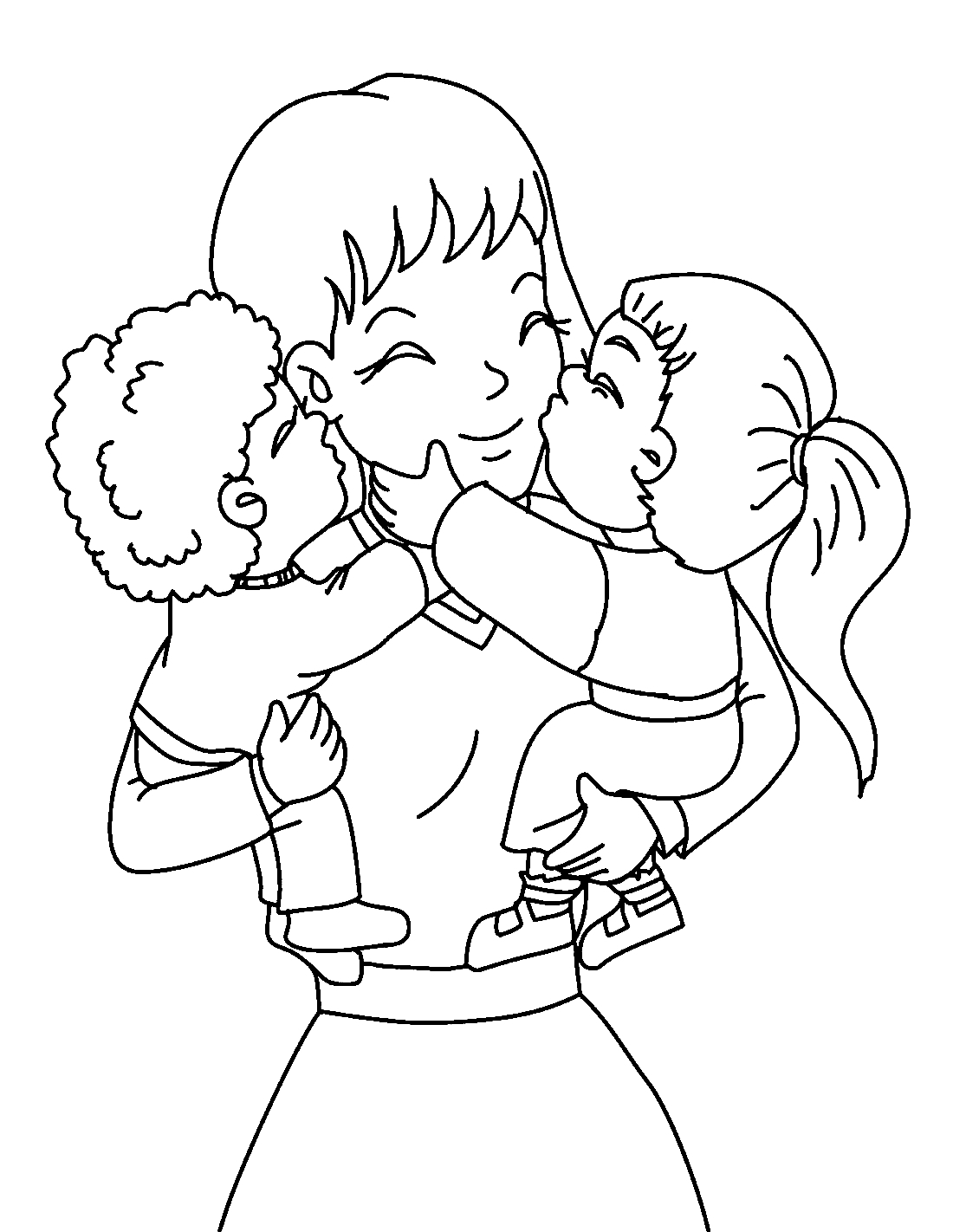 